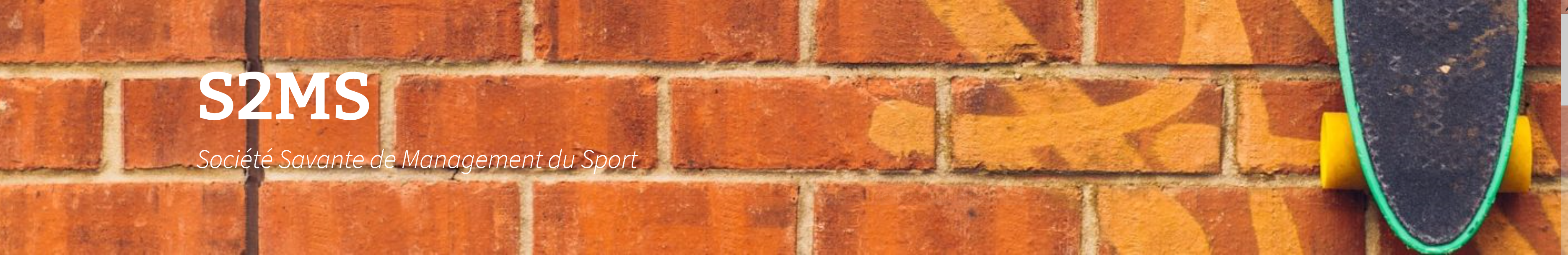 ELECTIONS 2021CANDIDATURE AU CONSEIL D’ADMINISTRATIONdu 12 avril à 8H00 au 03 mai 2021 à 20H00A adresser à : martel_l@univ-corse.frNOM :PRENOM : UNIVERSITE : LABORATOIRE :CANDIDATE A : Collège Doctorant.e.s / Jeunes docteur.e.s (Moins de 3 ans)  Collège titulaires

MOTIVATIONS ET AXES DE TRAVAIL POUR LESQUELS VOUS SOUHAITERIEZ VOUS IMPLIQUER POUR LA S2MS (en quelques lignes) A ………………………………   Le ……………………………………….Signature